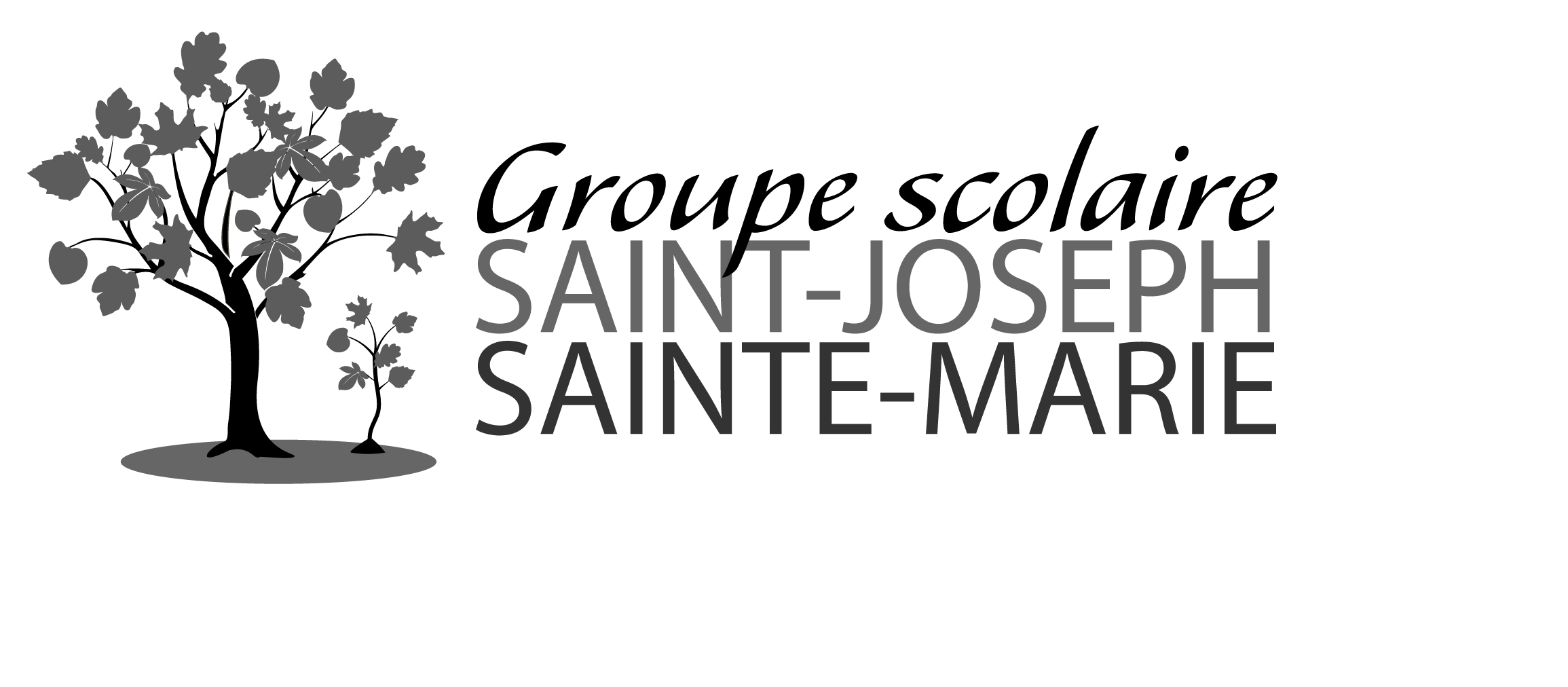 ANNEE  2020/2021CLASSE DE CPFournitures pour toute l’année  -    un cahier de texte (pas d’agenda)deux trousses vides (1 pour les feutres – 1 pour les crayons de couleur) à remplir en classeune trousse « de travail » avec :1 crayon à papier HB (important pour la qualité de l’écriture)1 taille-crayon à réservoir1 gomme1 gros bâton de colle1 règle plate de 20 cm  (pas en métal)1 stylo à bille vert1 paire de ciseaux à bouts ronds1 boîte de mouchoirs1 cartable (pas de roulettes)1 stylo à bille bleu qui ne s’efface pas1 rouleau de sopalinMerci de marquer tout le matériel.Merci d’apporter tout le matériel le jour de la rentrée.	École Saint-Joseph  14 rue du guet 92140 Clamart  Tél. : 01 46 42 00 60  stjoseph.direction@sjsm.fr		stjoseph.secretariat@sjsm.fr	 			